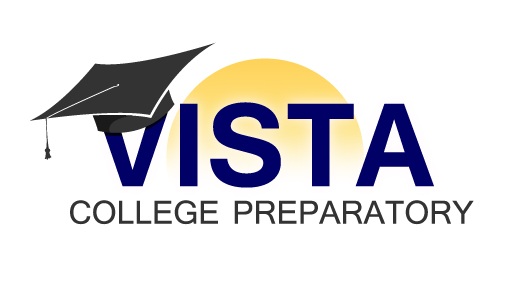 Governing Board Meeting Agenda January 13, 2015, 5:30 pm – 7:00 pm Location: Vista College Prep (812 S. 6th Ave. Phoenix, AZ 85003)Agendas are available at least 24 hours prior to each meeting at 812 S. 6th Ave., Phoenix, Arizona 85003 Monday through Friday between the hours of 9 am and 5 pm.  The Board reserves the right to change the order of items on the agenda, with the exception of public hearings. One or more members of the Board may participate telephonically. Board members attending telephonically will be announced at the meeting.  The board may vote to recess into an executive session for the purpose of obtaining legal advice from the board’s attorney on any matter listed on the agenda pursuant to ARS Section 38-431.03(A)(3).  Accommodations for individuals with disabilities, including alternative format materials, sign language interpretation, and assistive listening devices are available upon 72 hours’ advance notice through the Office of the Executive Director at 602-625-7893.  To the extent possible, additional reasonable accommodations will be made available within the time constraints of the request. Vista College Prep’s Governing Board may discuss and take legal action on any item on the agenda. EstimatedTimeAgenda ItemWho?Who?Action NeededAction NeededAction NeededMaterialsMaterials5:30-5:35 pmMinutes/Upcoming EventsLast Meeting Minutes (12/15/14): Review/ApproveToday’s Meeting Agenda: Review & ApproveUpcoming Meetings/EventsNext Board Meeting: Monday, February 9, 2015 Call to the PublicCharles Charles VOTEVOTEVOTEVOTEVOTEVOTEMinutesAgendaMinutesAgenda5:35-5:45 pmFacility Discussion/Sale or Lease of Real Property Review/discuss Commitment LetterVote on loan termsReview design documentsAllAllVOTE/DISCUSSVOTE/DISCUSSVOTE/DISCUSSCommitment LetterCommitment Letter5:45-6:00 pmExecutive Director Report ED Report Executive Director Report ED Report JuliaJuliaDISCUSS6:00-6:15 pmAcademic CommitteeAcademic ReportLegislative Policy UpdateAcademic CommitteeAcademic ReportLegislative Policy UpdateKellyKellyDISCUSS6:15-6:25 pmFinance CommitteeReview and Discuss Finance & Ops DashboardFinance CommitteeReview and Discuss Finance & Ops DashboardKatherineKatherineDISCUSSDashboardDashboard6:25-6:35 pmDevelopment CommitteeTax Credit campaign Events/grants strategyDevelopment CommitteeTax Credit campaign Events/grants strategyDawnDawnDISCUSS6:35-6:45 pmOther BusinessBoard growthCharles/AllCharles/AllDISCUSSDISCUSSDISCUSS